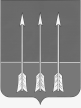 Администрациязакрытого административно-территориальногообразования Озерный Тверской области      П О С Т А Н О В Л Е Н И Е29.09.2022	            		 			                                                        № 165О проведении месячника гражданской обороны в ЗАТО ОзерныйВо исполнение Федеральных законов от 21.12.1994 № 68-ФЗ «О защите населения и территорий от чрезвычайных ситуаций природного и техногенного характера», от 12.02.1998 № 28-ФЗ «О гражданской обороне», в соответствии с планом основных мероприятий Главного управления Министерства Российской Федерации по делам гражданской обороны, чрезвычайным ситуациям и ликвидации последствий стихийных бедствий по Тверской области на 2022 год, планом основных мероприятий ЗАТО Озерный в области гражданской обороны, предупреждения и ликвидации чрезвычайных ситуаций, обеспечению пожарной безопасности и безопасности людей на водных объектах на 2022 год, статьей 36 Устава ЗАТО Озерный администрация ЗАТО Озерный постановляет:1. Провести месячник гражданской обороны в ЗАТО Озерный в период с 1 октября по 31 октября 2022 года.2. Утвердить План проведения месячника гражданской обороны в ЗАТО Озерный в период с 1 октября по 31 октября 2022 года 
(приложение № 1).3. Провести городской конкурс на противопожарную тематику «Сохрани жизнь ребенку» в период с 1 октября по 31 октября 2022 года.4. Утвердить Положение о проведении городского конкурса прикладного творчества на противопожарную тематику «Сохрани жизнь ребенку» (приложение № 2).5. Провести соревнования в рамках общероссийского движения «Школа безопасности» в образовательных учреждениях ЗАТО Озерный.6. Руководителям учреждений и предприятий 4 октября 2022 года провести тренировку по эвакуации работников, обучающихся общеобразовательных школ.7. Контроль за исполнением данного постановления возложить на руководителя отдела мобилизационной подготовки, делам ГО и ЧС администрации ЗАТО Озерный П.Е. Андреева.8. Опубликовать постановление в газете «Дни Озерного» и разместить на официальном сайте муниципального образования ЗАТО Озерный в сети Интернет (www.ozerny.ru).9. Постановление вступает в силу с даты опубликования.Глава ЗАТО Озерный                                                                  Н.А. ЯковлеваПриложение 1 к постановлению администрации ЗАТО Озерныйот 29.09.2022 года № 165Планпроведения месячника гражданской обороны, защиты населения и территории ЗАТО Озерный от чрезвычайных ситуаций природного и техногенного характера в период с 1 октября по 31 октября 2022 годаЦель: повысить уровень подготовки руководящего состава, сотрудников предприятий и учреждений, расположенных на территории ЗАТО Озерный, к действиям при возникновении чрезвычайных ситуаций природного и техногенного характера и ликвидации их последствий, оценить состояние УМБ ГО ЗАТО Озерный.Задачи:- организовать проведение теоретической и практической подготовки руководящего состава, сотрудников предприятий и учреждений ЗАТО Озерный по порядку действий при возникновении чрезвычайных ситуаций и ликвидации их последствий;- провести мониторинг проведения мероприятий ГО на предприятиях и учреждениях ЗАТО Озерный;- выработать дополнительные меры по предупреждению чрезвычайных ситуаций, обеспечению пожарной безопасности предприятий и учреждений ЗАТО Озерный.Приложение 2 к постановлению администрации ЗАТО Озерныйот 29.09.2022 года № 165 №МероприятиеКто привлекаетсяСрок исполненияОтветственный исполнительОтметка о выполнении1.Планирование мероприятий месячника ГО и ЧСотдел мобилизационной подготовки, делам ГО и ЧС, отдел образования, руководители муниципальных предприятий и учрежденийдо 30.10.2022 руководитель отдела мобилизационной подготовки, делам ГО и ЧС, руководитель отдела образованияприложение к Постановлению администрации ЗАТО Озерный от 29.09.2022 года № 1652.Проведение совещания по порядку проведения мероприятий месячника отдел мобилизационной подготовки, делам ГО и ЧС, отдел образования, руководители муниципальных предприятий и учреждений30.10.2022руководитель отдела мобилизационной подготовки, делам ГО и ЧС, руководитель отдела образованияпротокол рабочего совещания от 30.10.2022 года3.Организация проведения занятий с сотрудниками предприятий и учреждений по вопросам гражданской обороны, защиты население от чрезвычайных ситуаций и пожарной безопасностисотрудники муниципальных предприятий и учрежденийс 04.10. по 07.10.2022руководители муниципальных предприятий и учреждений4.Проведение проверок комиссиями предприятий и учреждений состояния дел по вопросам ГО и ЧС, пожарной безопасностичлены комиссий предприятий и учрежденийс 04.10. по 07.10.2022 руководители муниципальных предприятий и учреждений5.Проведение практических занятий и тренировок с руководящим составом, сотрудниками предприятий и учреждений, обучающимися образовательных учреждений по порядку действий при возникновении пожаров или угрозе совершения террористической акции, а также ликвидации их последствийруководители и сотрудники муниципальных предприятий и учреждений, обучающиеся образовательных учреждений04.10.2022руководители муниципальных предприятий и учреждений, отдел мобилизационной подготовки, делам ГО и ЧС6.Проведение занятий с обучающимися общеобразовательных учреждений по порядку действий при возникновении ЧС или пожаров в соответствии с тематикой образовательного предмета ОБЖпреподаватели ОБЖ, обучающиеся МБОУ СОШ № 1, МБОУ СОШ № 2октябрь 2022руководители общеобразовательных учреждений7.Проведение учебно-познавательных мероприятий для воспитанников ДОУ по ПДД, порядку действий при возникновении ЧС или пожара, при возникновении угрозы совершения террористических актоввоспитатели ДОУ, воспитанники ДОУоктябрь 2022руководители МБДОУ8.Проверка системы централизованного оповещения ГОЗАТО Озерныйс 20.10. по 21.10.2022отдел мобилизационной подготовки, делам ГО и ЧС, деж. службы в/ч 14245, ЕДДС ЗАТО Озерный9.Организация проведения городского конкурса прикладного творчества на противопожарную тематику «Сохрани жизнь ребенку»обучающиеся ОУ ЗАТО Озерныйс 01.10. по 31.10.2022отдел образования, отдел мобилизационной подготовки, делам ГО и ЧС10.Проведение соревнований в рамках общероссийского движения «Школа безопасности» в ОУ ЗАТО Озерныйобучающиеся ОУ ЗАТО Озерныйоктябрь 2022отдел образования, отдел мобилизационной подготовки, делам ГО и ЧС11.Учебный сбор с руководителями предприятий и учреждений ЗАТО Озерный, подведение итогов месячника ГОруководители учреждений и предприятий, начальники штабов ГО28.10.2022председатель КЧС, руководитель отдела мобилизационной подготовки, делам ГО и ЧС12.Информирование населения с использованием СМИ о ходе проведения месячникаотдел мобилизационной подготовке, делам ГО и ЧСоктябрь 2022руководитель отдела мобилизационной подготовки, делам ГО и ЧС, руководитель отдела образования13.Подготовка отчетов по результатам проведения месячника ГОотдел мобилизационной подготовке, делам ГО и ЧС01.11-11.11.2022руководитель отдела мобилизационной подготовки, делам ГО и ЧС14.Подготовка предложений по совершенствованию ГО на территории ЗАТО Озерныйотдел мобилизационной подготовке, делам ГО и ЧСдо 11.11.2022руководитель отдела мобилизационной подготовки, делам ГО и ЧС15.Представление отчетов по результатам проведения месячника в вышестоящие органы управления (ГУ «Управление ПС, ЗН  и Т Тверской области»)отдел мобилизационной подготовке, делам ГО и Чдо 11.11.2022руководитель отдела мобилизационной подготовки, делам ГО и ЧСПОЛОЖЕНИЕо проведении городского конкурса прикладного творчества на противопожарную тематику «Сохрани жизнь ребенку»Конкурс прикладного творчества на тему «Сохрани жизнь ребенку» проводится отделом образования администрации ЗАТО Озерный совместно с отделом мобилизационной подготовки, делам ГО и ЧС администрации ЗАТО Озерный на основании Плана основных мероприятий ЗАТО Озерный в области гражданской обороны, предупреждения и ликвидации чрезвычайных ситуаций, обеспечения пожарной безопасности и безопасности людей на водных объектах на 2022 год.ПРАВОВАЯ ОСНОВА:Конвенция ООН и Всемирная декларация по проблемам детства.Федеральный и областной законы «О пожарной безопасности».План основных мероприятий Главного управления Министерства Российской Федерации по делам гражданской обороны, чрезвычайным ситуациям и ликвидации последствий стихийных бедствий по Тверской области на 2022 год.План основных мероприятий ЗАТО Озерный в области гражданской обороны, предупреждения и ликвидации чрезвычайных ситуаций, обеспечения пожарной безопасности и безопасности людей на водных объектах на 2022 год.ЦЕЛЬ:- формирование общественного сознания и гражданской позиции подрастающего поколения в области обеспечения безопасности жизнедеятельности.ЗАДАЧИ:- реализация государственных интересов в области воспитания и безопасности детей;- оказание помощи в изучении курса основ безопасности жизнедеятельности;- профессиональной ориентации подростков;- профилактика правонарушений несовершеннолетних в области пожарной безопасности;- развитие творческих способностей детей и подростков.УЧАСТНИКИ:- в городском конкурсе прикладного творчества на противопожарную тематику «Сохрани жизнь ребенку» могут принять участие обучающиеся общеобразовательных, дошкольных учреждений, учреждений дополнительного образования и жители ЗАТО Озерный.СРОКИ ПРОВЕДЕНИЯ:- с 1 октября по 31 октября 2022 года.НОМИНАЦИИ КОНКУРСА:- «Прикладное творчество» (лепка, выжигание, вышивание, шитье, роспись по дереву, резьба по дереву, чеканка, вязание, мягкая игрушка, аппликация, макраме и т.д.);- «Рисунок» (карандаш, пастель, акварель, графика и т.д.) форматом не менее А-4;- «Фотография» (формат не менее 15х20 см).ЖЮРИ:В состав жюри городского конкурса прикладного творчества на противопожарную тематику «Сохрани жизнь ребенку» входят:- специалисты отдела образования администрации ЗАТО Озерный;- руководитель отдела мобилизационной подготовки, делам ГО и ЧС администрации ЗАТО Озерный;- педагоги МБУ ДО ЦРТДиЮ ЗАТО Озерный, МБУ ДО «ДШИ» ЗАТО Озерный.НАГРАЖДЕНИЕ:Участники конкурса, занявшие призовые места, награждаются грамотами и памятными подарками. Устанавливаются дополнительные призовые номинации:- «Самому маленькому участнику конкурса»;- «Приз зрительских симпатий»;- «За оригинальность исполнения»;- «Семейное творчество».Все участники конкурса награждаются грамотами «За активное участие»ФИНАНСИРОВАНИЕ:Финансирование городского конкурса прикладного творчества на противопожарную тематику «Сохрани жизнь ребенку» осуществляется отделом образования и отделом мобилизационной подготовки, делам ГО и ЧС администрации ЗАТО Озерный 